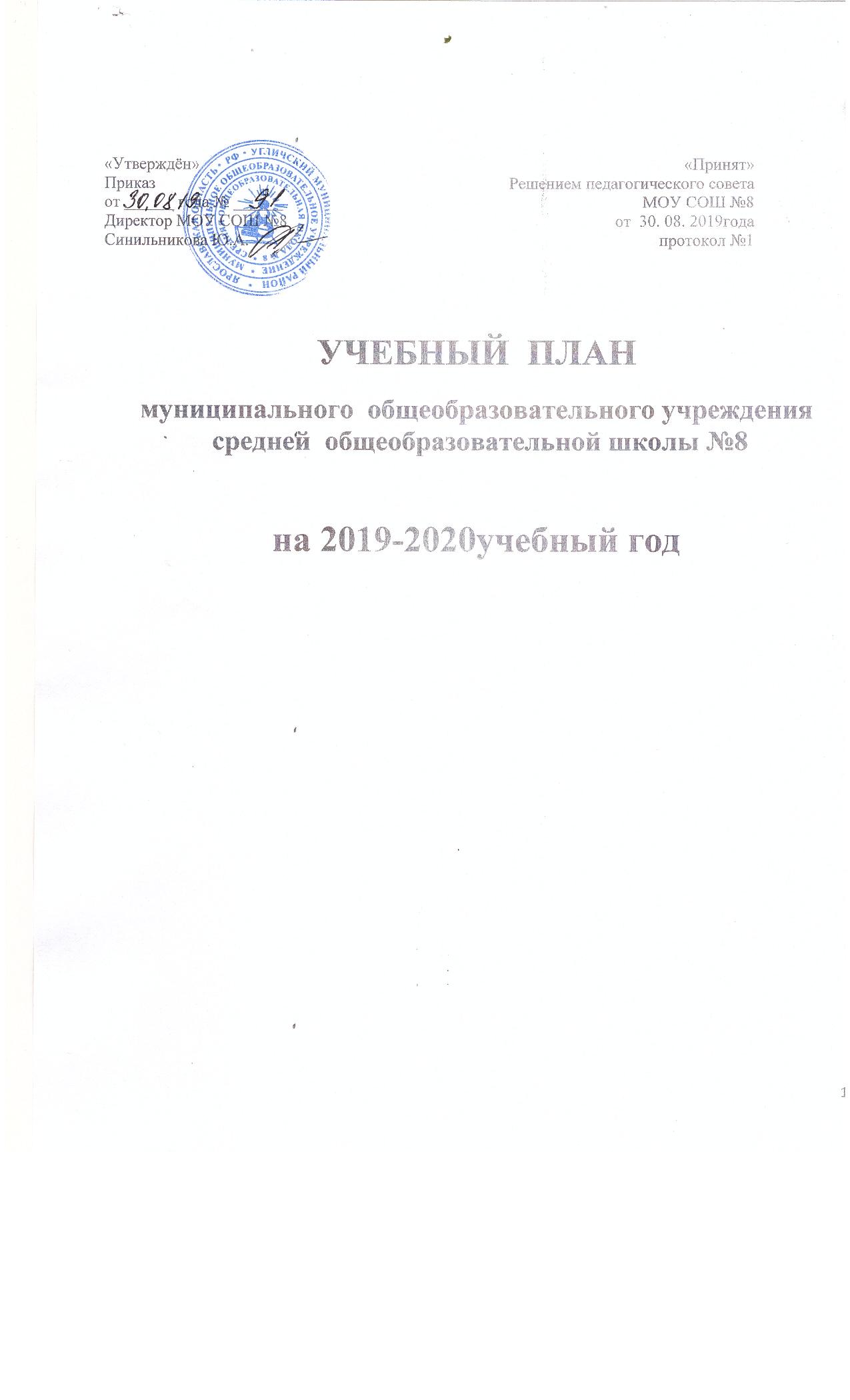 УЧЕБНЫЙ  ПЛАНмуниципального  общеобразовательного учреждения  средней  общеобразовательной школы №81-4классы5-9 классы10-11 классына 2019-2020учебный годОбщее положениеУчебный план - 	документ, который определяет перечень, трудоёмкость, последовательность и распределение по периодам обучения учебных предметов, курсов, дисциплин (модулей), практики, иных видов учебной деятельности и формы промежуточной аттестации обучающихся. Учебный план общеобразовательной организации, реализующей основные общеобразовательные программы начального общего, основного общего и среднего общего образования сформирован в соответствии с требованиями:Федерального Закона от 29.12.2012 №273-ФЗ «Об образовании в Российской Федерации»;Федерального государственного образовательного стандарта начального общего образования, утвержденного приказом Министерства образования и науки Российской Федерации от 6 октября 2009 года № 373 (с изменениями). Федерального государственного образовательного стандарта основного общего образования, утвержденного приказом Министерства образования и науки Российской Федерации от 17.12.2010 № 1897 (с изменениями). Федерального государственного образовательного стандарта среднего общего образования, утвержденного приказом Министерства образования и науки Российской Федерации от 17 мая 2012 г. № 413  (с изменениями).Методических рекомендаций Министерства образования и науки Российской Федерации от 07 августа 2015 № 08-1228 по вопросам введения федерального государственного образовательного стандарта основного общего образования.Постановления Главного государственного  санитарного врача РФ от 29 декабря 2010 года № 189 «Об утверждении СанПиН 2.4.2.2821-10 «Санитарно-эпидемиологические требования к условиям и организации обучения в общеобразовательных учреждениях». Постановления Главного государственного  санитарного врача РФ от 10 июля 2015 года № 26 «Об утверждении СанПиН 2.4.2.3286-15 «Санитарно-эпидемиологические требования к условиям и организации обучения и воспитания в организациях, осуществляющих образовательную деятельность по адаптированным основным общеобразовательным программам для обучающихся с ограниченными возможностями здоровья». Порядка организации и осуществления образовательной деятельности по основным общеобразовательным программам – общеобразовательным программам начального общего, основного общего и среднего общего образования, утверждённым приказом Министерства образования и науки Российской Федерации от 30.08.2013 № 1015. Примерных образовательных программ  Федеральных перечней учебников, рекомендованных (допущенных) к использованию в образовательном процессе в образовательных учреждениях, реализующих образовательные программы общего образования и имеющих государственную аккредитацию;Устава школы. При разработке учебного плана учтены:  кадровый состав педагогических работников,  социальный заказ на образовательные услуги,  особенности образовательного процесса, обусловленные программой развития ОУ,  уровень технической оснащенности учебных кабинетов и учебно-материальной базы ОУ,  преемственность между ступенями образования. Использован принцип дифференциации и вариативности содержания образования с учётом запросов учащихся, родителей и возможностей общеобразовательного учреждения. Учебные планы 1-х – 10-х классов обеспечивает реализацию требований Федеральных государственных образовательных стандартов начального общего, основного общего и среднего общего образования, определяют общий объём нагрузки и максимальный объём аудиторной нагрузки обучающихся, состав и структуру обязательных предметных областей.Учебный план МОУ   СОШ №8  на 2019-2020 учебный год обеспечивает выполнение гигиенических требований к режиму образовательного процесса, установленных СанПиН 2.4.2.2821-10 и СанПиН 2.4.2.3286-15, и предусматривает:4-летний нормативный срок освоения образовательных программ начального общего образования для I-IV классов;5-летний нормативный срок освоения образовательных программ основного общего образования для V-IX классов;2-летний нормативный срок освоения образовательных программ среднего общего образования для X-XI классов.Учебный год в образовательной организации начинается со 02.09.2019года.Расписание уроков составляется отдельно для обязательных занятий и  занятий по внеурочной деятельности.Школа работает в режиме пятидневной учебной недели в 1-9 классах  и шестидневной учебной недели в 10-11 классах. Учебная нагрузка педагогических работников определяется с учётом количества часов по учебным планам, рабочим программам учебных предметов, образовательным программам в соответствии с приказом Министерства образования и науки Российской Федерации от 22.12.2014 №1601.Пояснительная запискак учебному плануНАЧАЛЬНОГО  ОБЩЕГО  ОБРАЗОВАНИЯМОУ СОШ №8на 2019-2020 учебный годУчебный план начального общего образования     является важнейшим нормативным документом по реализации основной образовательной программы начального общего образования, введению и реализации федерального государственного образовательного стандарта.Недельный учебный план фиксирует максимальный объем учебной нагрузки обучающихся , перечень обязательных учебных предметов, курсов и время , отводимое на их освоение и организацию по классам и годам обучения.
Учебный план 1- 4 классов ориентирован на 4-летний нормативный срок освоения образовательных программ начальной школы. Учебные занятия в 1-4 классах проводятся в первую смену по 5-дневной учебной неделе.При реализации учебного плана используются учебники в соответствии с федеральным перечнем учебников, рекомендованных к использованию в образовательном процессе в образовательных учреждениях , реализующих образовательные программы общего образования и имеющих государственную аккредитацию.Учебный план утвержден на Педагогическом совете учителей школы (Протокол № 1 от 30.08.2019 г.)В 2019-20 учебном году в школе реализуются следующие образовательные системы: -  Перспективная начальная школа  (1а,1бкласс, 2а ,2б, 2в класс, 3а и 3б класс)-   Школа России (4а и 4б класс)   Все системы обучения направлены на становление личности младшего школьника, раскрытие его индивидуальных способностей, формирование целостного восприятия мира и развитие коммуникативных навыков через деятельностный подход. Эти цели достигаются за счет реализации   ФГОС НОО.Комплексный учебный курс «Основы религиозных культур и светской этики» реализуется как обязательный в объеме 1 часа в 4 классах. (Модуль Основы духовно-нравственной культуры народов России»)- По выбору родителей учащихся 4 классов школа реализует данный модуль.Интегрированный курс «Окружающий мир» в 1-4 классах изучается по 2часа в неделю. В его содержание дополнительно введены развивающие модули и разделы социально-гуманитарной  направленности, а также элементы основ безопасности жизнедеятельности. «Основы безопасности жизнедеятельности» в 1-4 классах является интегрированным курсом, введен в предмет «Физическая культура», «Окружающий мир» и «Технология».Со 2 класса введен иностранный язык (английский -2а,2б2В ,   3аб, ) 4аб - англо-немецкие группы )   по 2часа в неделю.Учебный план начального общего образования обеспечивает преподавание и  изучение государственного языка Российской Федерации, возможность  преподавания и изучения государственных языков республик Российской Федерации и родного языка из числа языков народов Российской Федерации, а также устанавливает количество занятий, отводимых на их изучение, по классам (годам) обучения.Обязательная предметная область «Родной язык и литературное чтение на родном языке», включающая в себя учебные предметы «Родной язык» и «Литературное чтение на родном языке» в учебном плане содержится без указания количества часов, отводимых на её изучение в 1 -3классе, так как: Ссылка на локальный нормативный акт, которым определён язык образования в соответствии со ст. 14 Федерального закона от 29 декабря 2012 года № 273-ФЗ «Об образовании в Российской Федерации»;Ссылка на решение коллегиальных органов управления образовательной организацией или советов (обучающихся, родителей),  учитывающих мнение обучающихся, родителей (законных представителей) несовершеннолетних обучающихся и педагогических работников при принятии образовательной организацией локального нормативного акта, которым определён язык образования, затрагивающего их права и законные интересы в соответствии со ст. 26 Федерального закона от 29 декабря 2012 года № 273-ФЗ «Об образовании в Российской Федерации»;Предметные результаты освоения основной образовательной программы начального общего образования с учётом специфики содержания предметной области «Русский язык и литературное чтение», включающей в себя учебные предметы «Русский язык» и «Литературное чтение» отражают, в том числе, и предметные результаты предметной области «Родной язык и литературное чтение на родном языке», включающей в себя учебные предметы «Родной язык» и «Литературное чтение на родном языке» (п. 12 федерального государственного образовательного стандарта начального общего образования, утверждённого приказом Министерства образования и науки Российской Федерации от 06 октября 2009 года № 373 «Об утверждении и введении в действие федерального государственного образовательного стандарта начального общего образования» (с изменениями)).  Данные предметы как самостоятельные  введены   в 4-ых классах по 0,5ч каждый.Максимально допустимая нагрузка при 5-дневной неделе в 1 классе составляет 21час в неделю, во 2- 4классах- 23 часа в неделю ,  что соответствует требованиям СанПиН 2.4.2.2821-10.Учебный план для обучающихся состоит из двух частей: обязательной части и части, формируемой участниками  образовательного процесса  Часть формируемая участниками образовательных отношений в 1-4 классах составляет 1час в неделю. В соответствии с одной из приоритетных задач – повышение качества изучения русского языка как одного  из основных учебных предметов, для формирования навыков грамотной устной и письменной речи введен  1 час за счет части, формируемой участниками образовательных отношений, в 1-3  классах и  используется для расширения содержания учебного предмета   «Русский язык». Русский язык является родным языком.В учебном плане начальной школы на 2019-20год в необходимом объеме сохранено содержание учебных программ, являющихся обязательными, обеспечивающих базовый уровень и регламентирующих сохранение единого образовательного пространства на территории РФ. Содержание учебного плана соответствует Федеральному государственному образовательному  стандарту начального общего образования.Продолжительность учебного года :- для учащихся 1 классов -  33недели, в феврале - дополнительные каникулы.- для учащихся 2- 4 классов  - не менее 34 недельВ 1 классе используют «ступенчатый» режим обучения, а именно: в сентябре-октябре- по 3 урока по  35 минут,     в ноябре - декабре – по 4 урока по 35 минут, в январе - мае – по 4 урока по 40 минут и один день 5 уроков(физическая культура)К  части,   формируемой участниками образовательного процесса, включена и  внеурочная деятельность, которая осуществляется во второй половине дня.При планировании внеурочной деятельности учтены интересы обучающихся, и их родителей ,составлена таблица выбора занятий по каждому классу.Внеурочная деятельность в начальной школе помогает решить целый ряд задач:обеспечить благоприятную адаптацию ребенка в школе,оптимизировать учебную нагрузку обучающихся,улучшить условия для развития ребенкаучесть индивидуальные и возрастные особенности обучающихся.  Внеурочная деятельность организуется  по направлениям развития личности (спортивно-оздоровительное, духовно-нравственное. социальное, общеинтеллектуальное, общекультурное) В каждой параллели классов выделено до  10 часов для организации внеурочной деятельности. Реализуется она педагогами школы.Содержание занятий внеурочной деятельности формируется с учетом пожеланий обучающихся и их родителей (законных представителей) и направлены на реализацию различных форм ее организации. Время, отводимое на внеурочную деятельность, не учитывается при определении максимально допустимой недельной нагрузки обучающихся. Учебный план начального общего образования МОУ СОШ № 8  (2019-2020 уч. год)
Пояснительная запискак учебному плану ОСНОВНОГО  ОБЩЕГО  ОБРАЗОВАНИЯпри 5-ти дневной рабочей неделена 2019 – 2020учебный годУчебный план школы является частью организационного раздела основной образовательной программы основного общего образования и служит одним из механизмов ее реализации.         Учебный план:фиксирует максимальный объем недельной нагрузки обучающихся;определяет (регламентирует) перечень учебных предметов, курсов и время, отводимое на их освоение и организацию.Учебный план обеспечивает возможность обучения на государственном (русском языке) Российской Федерации.          Учебный план состоит из двух частей: обязательной части и части, формируемой участниками образовательных отношений.Обязательная часть учебного плана определяет состав учебных предметов обязательных предметных областей и учебное время, отводимое на их изучение в 5-9 классах, реализующих ФГОС ООО. В учебный план входят следующие обязательные предметные области и обязательные учебные предметы:Русский язык и литература («Русский язык», «Литература») основными задачами которой являются:- формирование первоначальных представлений о единстве и многообразии языкового и культурного пространства России, о языке как основе национального самосознания;- развитие диалогической и монологической устной и письменной речи, коммуникативных умений, нравственных и эстетических чувств, способностей к творческой деятельности;Обязательная предметная область «Родной язык и родная литература», включающая в себя учебные предметы «Родной язык» и «Родная литература» в учебном плане содержится без указания количества часов, отводимых на её изучение, так как: Ссылка на локальный нормативный акт, которым определён язык образования в соответствии со ст. 14 Федерального закона от 29 декабря  2012 года № 273-ФЗ «Об образовании в Российской Федерации»;Ссылка на решение коллегиальных органов управления образовательной организацией или советов (обучающихся, родителей),  учитывающих мнение обучающихся, родителей (законных представителей) несовершеннолетних обучающихся и педагогических работников при принятии образовательной организацией локального нормативного акта, которым определён язык образования, затрагивающего их права и законные интересы в соответствии со ст. 26 Федерального закона от 29 декабря 2012 года № 273-ФЗ «Об образовании в Российской Федерации»;Предметные результаты освоения основной образовательной программы основного общего образования с учётом специфики содержания предметной области «Русский язык и литература», включающей в себя учебные предметы «Русский язык» и «Литература» отражают, в том числе, и предметные результаты предметной области «Родной язык и родная литература», включающей в себя учебные предметы «Родной язык» и «Литература» (п. 11 федерального государственного образовательного стандарта основного общего образования, утверждённого приказом Министерства образования и науки Российской Федерации от 17 декабря 2010  года № 1897 «Об утверждении федерального государственного образовательного стандарта основного общего образования» (с изменениями)).Иностранные языки («Иностранный язык», «Второй иностранный язык»), основными задачами которой являются:- формирование у учащихся потребности изучения иностранных языков и овладения ими как средством общения, познания, самореализации и социальной адаптации в поликультурном, полиэтническом мире в условиях глобализации на основе осознания важности изучения иностранного языка и родного языка как средства общения и познания в современном мире;- формирование мотивации к изучению иностранных языков и стремление к самосовершенствованию в образовательной области «Иностранный язык»;- осознание возможностей самореализации средствами иностранного языка; - стремление к совершенствованию собственной речевой культуры в целом;- формирование коммуникативной компетенции в межкультурной и межэтнической коммуникации;Математика и информатика («Математика», «Алгебра», «Геометрия», «Информатика»), основными задачами которой являются: - осознание значения математики и информатики в повседневной жизни человека;- формирование представлений о социальных, культурных и исторических факторах становления математической науки; - понимание роли информационных процессов в современном мире;- формирование представлений о математике как части общечеловеческой культуры, универсальном языке науки, позволяющем описывать и изучать реальные процессы и явления;Общественно-научные предметы («Обществознание (включая экономику и право)», «История России», «Всеобщая истории», «География»), основные задачи которых:- формирование  мировоззренческой сферы обучающихся, личностных основ российской гражданской идентичности, социальной ответственности, правового самосознания, поликультурности, толерантности, приверженности ценностям, закреплённым в Конституции Российской Федерации;- понимание основных принципов жизни общества, роли окружающей среды как важного фактора формирования качеств личности, ее социализации; - владение экологическим мышлением, обеспечивающим понимание взаимосвязи между природными, социальными, экономическими и политическими явлениями, их влияния на качество жизни человека и качество окружающей его среды;- осознание своей роли в целостном, многообразном и быстро изменяющемся глобальном мире;- приобретение теоретических знаний и опыта их применения для адекватной ориентации в окружающем мире, выработки способов адаптации в нём, формирования собственной активной позиции в общественной жизни при решении задач в области социальных отношений;Основы духовно-нравственной культуры народов России («Основы духовно-нравственной культуры народов России»)Естественно-научные предметы («Биология», «Физика», «Химия», «Экология») призваны решить следующие задачи:- формирование целостной научной картины мира;- понимание возрастающей роли естественных наук и научных исследований в современном мире, постоянного процесса эволюции научного знания, значимости международного научного сотрудничества;- овладение научным подходом к решению различных задач;- овладение умениями формулировать гипотезы, конструировать, проводить эксперименты, оценивать полученные результаты;- овладение умением сопоставлять экспериментальные и теоретические знания с объективными реалиями жизни; для организации изучения обучающимися содержания образования краеведческой направленности  в 6 классе содержится материал по краеведению;- воспитание ответственного и бережного отношения к окружающей среде;- овладение экосистемной познавательной моделью и ее применение в целях прогноза экологических рисков для здоровья людей, безопасности жизни, качества окружающей среды;- осознание значимости концепции устойчивого развития; - представления научно обоснованных аргументов своих действий, основанных на межпредметном анализе учебных задач.Искусство («Изобразительное искусство», «Музыка») должно обеспечить:- осознание значения искусства и творчества в личной и культурной самоидентификации личности;- развитие эстетического вкуса, художественного мышления обучающихся, способности воспринимать эстетику природных объектов, сопереживать им, чувственно-эмоционально оценивать гармоничность взаимоотношений человека с природой и выражать свое отношение художественными средствами;- развитие индивидуальных творческих способностей обучающихся, формирование устойчивого интереса к творческой деятельности;- формирование интереса и уважительного отношения к культурному наследию и ценностям народов России, сокровищам мировой цивилизации, их сохранению и приумножению.- развитие способностей к художественно-образному, эмоционально-ценностному восприятию произведений изобразительного и музыкального искусства, выражению в творческих работах своего отношения к окружающему миру;Технология («технология») призвана обеспечить: - развитие инновационной творческой деятельности обучающихся в процессе решения прикладных учебных задач;- активное использование знаний, полученных при изучении других учебных предметов, и сформированных универсальных учебных действий;- совершенствование умений выполнения учебно-исследовательской и проектной деятельности;- формирование представлений о социальных и этических аспектах научно-технического прогресса;- формирование способности придавать экологическую направленность любой деятельности, проекту; демонстрировать экологическое мышление в разных формах деятельности;Физическая культура и основы безопасности жизнедеятельности («Физическая культура», «Основы безопасности жизнедеятельности») призвана обеспечить: - физическое, эмоциональное, интеллектуальное и социальное развитие личности обучающихся с учётом исторической, общекультурной и ценностной составляющей предметной области;- формирование и развитие установок активного, экологически целесообразного, здорового и безопасного образа жизни;- понимание личной и общественной значимости современной культуры безопасности жизнедеятельности;- овладение основами современной культуры безопасности жизнедеятельности, понимание ценности экологического качества окружающей среды, как естественной основы безопасности жизни;- понимание роли государства и действующего законодательства в обеспечении национальной безопасности и защиты населения; - развитие двигательной активности обучающихся, достижение положительной динамики в развитии основных физических качеств и показателях физической подготовленности, формирование потребности в систематическом участии в физкультурно-спортивных и оздоровительных мероприятиях;- установление связей между жизненным опытом обучающихся и знаниями из разных предметных областей. Часть формируемая участниками образовательного процесса направлена:В 5 классе- на увеличение на 1 час предмета физической культуры (для увеличения двигательной активности), на 1час для предметов Родной язык и Родная литература( выполнение требований ) и на 0,5ч на ведение « Основ духовно-нравственной культуры народов России» Данная предметная область реализуется      по модулю «Духовная культура в культурно-историческом пространстве Ярославского края» В 6 классах - на увеличение на 1 час предмета физической культуры (для увеличения двигательной активности)В 7классе -  на увеличение на 1 час предмета физической культуры (для увеличения двигательной активности) и на 1 час по иностранному языку (второй иностранный язык) Введен немецкий язык согласно письму Департамента образования ЯО «Об образовательной деятельности в 2017-18 учебном году»В 8 классах-  на увеличение на 1 час предмета физической культуры  (для увеличения двигательной активности) и на 1 час на второй иностранный язык  Предмет «Второй иностранный язык» входит в инвариантную часть учебного плана основного общего образования и является обязательным на уровне основного общего образования. Модель введения преподавания предмета «Второй иностранный язык» не противоречит ФГОС ООО и СанПиН и обеспечивает достижение допорогового уровня иноязычной коммуникативной компетенции на втором иностранном языку. В 9классах за счет часов компонента образовательного учреждения реализуются занятия по профилизации  и профориентации учащихся и введены предметы Родной язык и Родная литература( выполнение требований ) по  0,5ч каждыйОрганизация внеурочной деятельности в 5-9 классах проходит в соответствии с планом внеурочной деятельности по 5 направлениям. Перегрузка учащихся исключается.Для 5-9 классов определен следующий режим обучения:- продолжительность учебного года составляет  34 учебные недели;- продолжительность каникул в течение учебного года составляет 30 дней, летом – не менее 8 недель;- продолжительность учебной недели–  5 дней;- обязательная недельная нагрузка для обучающихся 5 класса составляет 28,5 часов, для обучающихся 6 класса – 29 часов, для обучающихся 7 класса – 32 час; для обучающихся 8 класса – 33 часа; для обучающихся 9 класса – 33 часа; -  продолжительность урока – 45 мин.Учебный план МОУ СОШ № 8  в  5 – 9  классах при 5-дневной учебной неделе на 2019/2020 учебный год. Пояснительная запискак учебному плануСРЕДНЕГО  ОБЩЕГО  ОБРАЗОВАНИЯпри 6-ти дневной рабочей неделена 2019 – 2020 учебный годОбщие положенияПри составлении пояснительной записки и сетки часов УП учитывалось соответствие содержания обязательной части - целям современного среднего общего образования – среднее общее образование направлено на дальнейшее становление и формирование личности обучающегося, развитие интереса к познанию и творческих способностей обучающегося, формирование навыков самостоятельной учебной деятельности на основе индивидуализации и профессиональной ориентации содержания среднего общего образования, подготовку обучающегося к жизни в обществе, самостоятельному жизненному выбору, продолжению образования и началу профессиональной деятельности; - целям и задачам деятельности МОУ СОШ №8 - создание эффективной образовательной среды для обеспечения высокого качества образования, личностной и творческой самореализации всех участников образовательного процесса, построения партнерских отношений школы с родителями и социумом, создание возможностей для использования образовательного и культурного потенциала школы  местным сообществом; - требованиям федерального государственного образовательного стандарта среднего общего образования (далее – ФГОС СОО), утв. приказом Министерства образования науки России от 17 мая 2012 г. № 413 (с последующими редакциями). Нормативная база: Приказы Минобрнауки РФ - Федерального закона от 29 декабря 2012 года N 273-ФЗ "Об образовании в Российской Федерации»;- Приказ об утверждении ФГОС СОО от 17 мая 2012 г. № 413 (с последующими редакциями) - санитарно-эпидемиологические правила и нормативы СанПиН 2.4.2.2821-10, утв. постановлением Главного государственного санитарного врача РФ от 29.12.2010 № 189; - Приказ Министерства образования и науки Российской Федерации от 31 марта 2014 года № 253 «Об утверждении федерального перечня учебников, рекомендуемых к использованию при реализации имеющих государственную аккредитацию образовательных программ начального общего, основного общего среднего общего образования» (с последующими редакциями); - Письмо Минобрнауки России от 03.03.2016 № 08-334 «О внесении изменений в федеральные государственное образовательные стандарты начального общего, основного общего и среднего общего образования»- Устав МОУ  СОШ №8- Рабочие программы по учебным предметам учебного плана на 2019 – 2020учебный год.Учебный план определяет- нормативный срок освоения основной образовательной программы среднего общего образования – 2 года; - количество учебных занятий за 2 года на одного обучающегося – не менее 2170 часов (не менее 32 часов в неделю) и не более 2590 часов (не более 37 часов в неделю); - продолжительность учебного года –34 учебных недели; - продолжительность рабочей недели – 6 дней; - продолжительность урока – 45 минут;- продолжительность каникул в течение учебного года составляет не менее 30 календарных дней, летом - не менее 8 недель.Учебный план предусматривает изучение обязательных учебных предметов: учебных предметов по выбору из обязательных предметных областей, дополнительных учебных предметов, курсов по выбору и общих для включения во все учебные планы учебных предметов, в том числе на углубленном уровне. Особенности организации образовательного процесса в соответствии с учебным планом, составленным по требованиям ФГОС СООФормирование учебных планов МОУ СОШ №8 , в том числе профилей обучения и индивидуальных учебных планов обучающихся, осуществляется из числа учебных предметов из следующих обязательных предметных областей:В соответствии с ФГОС СОО МОУ  СОШ №8: - предоставляет обучающимся возможность формирования индивидуальных учебных планов, включающих учебные предметы из обязательных предметных областей (на базовом или углубленном уровне), дополнительные учебные предметы, курсы по выбору;- обеспечивает реализацию учебных планов: естественно – научного профиля (предметы на углублённом уровне – «Математика», «Химия», «Биология») социально-экономического профиля  ( учебные предметы  на углубленном уровне  Математика, Экономика, География ) остальные предметы изучаются на базовом уровнеВ учебном плане предусмотрено выполнение обучающимися индивидуального(ых)  проекта(ов). Индивидуальный учебный план обучающегося должен удовлетворять следующим требованиям:Включать учебные занятия за 2 года на одного обучающегося – не менее 2170 часов и не более2590 часов (не более 37 часов в неделю)Содержать 11(12) учебных предметов (не менее одного учебного предмета из каждой предметной области, определенной стандартом)Содержать обязательные предметы: «Русский язык», «Литература», «Иностранный язык», Математика», «История», «Физическая культура», «ОБЖ», «Астрономия» являются обязательными на базовом или на углубленном уровнеСодержать не менее 3 (4) учебных предметов на углублённом уровне изучения  (кроме универсального) Предусматривать выполнение обучающимися индивидуального(ых) проекта(ов) по профилю, на который отводится 1час в неделюВключать дополнительные учебные предметыВ 2019-2020 учебном году учащимся предложены следующие дополнительные учебные предметы: «Учимся писать сочинение», « », «Практикум по математике»,   «Право», «Решение расчётных задач по химии и  биологии». Образовательный процесс на уровне среднего общего образования организуется на основе мультипрофильной модели.Учащиеся, поступая в 10 класс, выбирают базовый или углубленный курс (объем изучаемого предмета).Обучающиеся 10 классов, имеющие годовые отметки не ниже удовлетворительных по всем предметам учебного плана за предпоследний год обучения, могут сдать государственную итоговую аттестацию по учебным предметам, освоение которых завершилось ранее. Итоговое сочинение (изложение) как условие допуска к государственной итоговой аттестации проводится для обучающихся 11 классов в декабре последнего года обучения.Изложение вправе писать обучающиеся с ограниченными возможностями здоровья и дети – инвалиды.Результатом итогового сочинения (изложения) является «зачет» или «не зачет». В случае если обучающийся получил за итоговое сочинение (изложение) неудовлетворительный результат («не зачет»), он допускается повторно к проведению итогового сочинения (изложения) в дополнительные сроки.Утвержден приказом директора  ________91_________№   _ от 30.08.2019___________Учебный план 10-11  класс на 2019-2021г(по ФГОС)Социально-экономический профильПримечание:  ИЗ-интегрированный зачет  КР-контрольная работа    ПА-промежуточная аттестация    М.б биологию добавить ???Утвержден приказом директора  _________________№   _ от ___________Учебный план 10-11  класс на 2019-2021г(по ФГОС)Естественно-научный профиль Примечание:  ИЗ-интегрированный зачет  КР-контрольная работа    ПА-промежуточная аттестация                  Принят  на заседании педагогического совета                                                      № 1 от 30.08.2019 г.                           УТВЕРЖДАЮ:                                                                                                                                                                                              Директор школы_____________ Синильникова Ю.А.Приказ № 91от 30.08.2019Предметные области                                 Классы Учебные предметыПятидневная учебная неделяПятидневная учебная неделяПятидневная учебная неделяПятидневная учебная неделяПятидневная учебная неделяПредметные области                                 Классы Учебные предметы1аб2аб2аб3аб4абвПредметные области                                 Классы Учебные предметыРусский язык и литературное чтениеРусский язык55554Русский язык и литературное чтениеЛитературное чтение44443Родной язык и родная литератураРодной язык  -    ---0,5Родной язык и родная литератураЛитературное чтение на родном языке----0,5Иностранные языкиИностранный язык-2222Математика и информатикаМатематика 44444Обществознание и естествознаниеОкружающий мир22222Основы духовно-нравственной культуры народов РоссииОсновы духовно-нравственной культуры народов России----1ИскусствоМузыка11111ИскусствоИзобразительное искусство11111ТехнологияТехнология 11111Физическая культураФизическая культура33333Обязательная нагрузкаОбязательная нагрузка2123232323Максимально допустимая недельная нагрузка Максимально допустимая недельная нагрузка 2123232323Промежуточная аттестацияПредметыФормыФормыФормыФормыФормыПромежуточная аттестацияПо всем предметам учебного планаИтоговая контрольная работаИтоговая контрольная работаИтоговая контрольная работаИтоговая контрольная работаИтоговая контрольная работаВнеурочная деятельность66689направленияформыКол-во часовКол-во часовКол-во часовКол-во часовСпортивно-оздоровительноеКружок, дни здоровья. соревнования11111Духовно-нравственноеКружок,  акции, тематические классные часы. конкурсы11122СоциальноеКружок, исследования. проекты .классные часы11111ОбщеинтеллектуальноеКружок. Олимпиады. конференция11123ОбщекультурноеКружок, праздники, экскурсии  игры22222«Утверждён»Приказот _30.08.19_____ года № ___91___Директор МОУ СОШ №8Синильникова Ю.А.«Принят»Решением педагогического совета МБОУ МОУ СОШ №8от  30. 08. 2019года протокол № 1     Классы/количество часов в неделюКлассы/количество часов в неделюКлассы/количество часов в неделюКлассы/количество часов в неделюКлассы/количество часов в неделюКлассы/количество часов в неделюКлассы/количество часов в неделюПредметные областиПредметные областиУчебные предметы5аб6аб6аб7а8аб9аП/аОбязательная частьОбязательная частьОбязательная частьРусский язык и литератураРусский языкРусский язык566433К.рРусский язык и литератураЛитератураЛитература333223К.рРодной язык и родная литератураРодной язык Родной язык 0,5----0,5Родной язык и родная литератураРодная литератураРодная литература0,5----0,5Иностранные языкиИностранный языкИностранный язык333333К.рИностранные языкиВторой иностранный язык(немецкий)Второй иностранный язык(немецкий)---11-К.рМатематика и информатикаМатематикаАлгебраГеометрияМатематикаАлгебраГеометрия55553232К.р.Математика и информатикаИнформатикаИнформатика---111К.р.Общественно-научные предметыВсеобщая историяИстория РоссииВсеобщая историяИстория России222222К.рОбщественно-научные предметыОбществознаниеОбществознание11111К.рОбщественно-научные предметыГеографияГеография111222К.рОсновы духовно-нравственной культуры народов РоссииОсновы духовно-нравственной культуры народов РоссииОсновы духовно-нравственной культуры народов России0,5Естественно- научные предметыФизикаФизика223К.рЕстественно- научные предметыХимияХимия22К.рЕстественно- научные предметыБиологияБиология111122К.рИскусствоМузыкаМузыка11111К.рИскусствоИзобразительное искусствоИскусствоИзобразительное искусствоИскусство1111К.рТехнологияТехнологияТехнология22221-К.рФизическая культура и основы безопасности жизнедеятельностиФизическая культураФизическая культура33333131зачетФизическая культура и основы безопасности жизнедеятельностиОБЖОБЖ33333131зачетОбязательная нагрузкаОбязательная нагрузкаОбязательная нагрузка28,52929313232Часть формируемая участниками образовательных отношений: Трудные вопросы биологииСмысловое чтениеПредпрофильная   подготовкаЧасть формируемая участниками образовательных отношений: Трудные вопросы биологииСмысловое чтениеПредпрофильная   подготовкаЧасть формируемая участниками образовательных отношений: Трудные вопросы биологииСмысловое чтениеПредпрофильная   подготовка111Максимально допустимая недельная  нагрузка по учебному плану на 1 ученикаМаксимально допустимая недельная  нагрузка по учебному плану на 1 ученикаМаксимально допустимая недельная  нагрузка по учебному плану на 1 ученика28,52929323333Внеурочная деятельность (кружки, секции, проектная деятельность и др.)Внеурочная деятельность (кружки, секции, проектная деятельность и др.)Внеурочная деятельность (кружки, секции, проектная деятельность и др.)666666Предметная область «Русский язык и литература», включает учебные предметы: «Русский язык», «Литература»Предметная область «Математика и информатика»,  включает учебные предметы: «Математика»,  Предметная область  «Родной язык и родная литература» включает учебные предметы: «Родной язык (русский)», «Родная литература»Предметная область «Естественные науки», включает учебные предметы:  ,«Астрономия», «Химия» «Биология»«Естествознание»Предметная область «Иностранные языки», включает учебный предмет: «Иностранный язык»; Предметная область «Общественные науки», включает учебные предметы: «История», «География», «Обществознание», «Экономика»Предметная область «Физическая культура, экология и основы безопасности жизнедеятельности», включает учебные предметы: «Физическая культура», «Основы безопасности жизнедеятельности»Предметная область «Физическая культура, экология и основы безопасности жизнедеятельности», включает учебные предметы: «Физическая культура», «Основы безопасности жизнедеятельности»Урочная деятельностьУрочная деятельностьУрочная деятельностьУрочная деятельностьУрочная деятельностьУрочная деятельностьУрочная деятельностьУрочная деятельностьУрочная деятельностьУрочная деятельностьУрочная деятельностьУрочная деятельностьУрочная деятельность1.Обязательная часть1.Обязательная часть1.Обязательная часть1.Обязательная часть1.Обязательная часть1.Обязательная часть1.Обязательная часть1.Обязательная часть1.Обязательная часть1.Обязательная часть1.Обязательная часть1.Обязательная часть1.Обязательная частьПредметные областиУчебные предметы10класс10класс10класс10класс10класс10класс10класс11класс11класс11класс11классПредметные областиУчебные предметыБазовый уровеньБазовый уровеньБазовый уровеньБазовый уровеньУглубленный уровеньУглубленный уровеньУглубленный уровеньБазовый уровеньБазовый уровеньУглубленный уровеньУглубленный уровеньПредметные областиУчебные предметыКолич.часовКолич.часовПАПАКолич.часовКолич.часовПАКолич.часовПАКолич.часовПАРусский язык и литератураРусский язык22ИЗИЗ2К.РРусский язык и литератураЛитература33ИЗИЗ3К.РРодной язык и родная литература Родной язык(русский)0,50,5ИЗИЗ0,5ИЗРодной язык и родная литература Родная литература (русская)0,50,5ИЗИЗ0,5ИЗМатематика и информатика Математика:алгебра и начала математического нализа,геометрия66К.Р. 6К.Р.Иностранные языкиИностранный язык33К.Р. К.Р. 3К.РЕстественные наукиЕстествознание33ИЗИЗ3К.РЕстественные наукиАстрономия11ИЗИЗОбщественные наукиИстория(Россия в мире)22ИЗИЗ2КРЭкономика22КР2КРГеография33КР3КРФизическая культура.экология и основы безопасности жизнедеятельностиФизическая культура33ИЗИЗ3ИЗФизическая культура.экология и основы безопасности жизнедеятельностиОБЖ11ИЗИЗ1ИЗ2.Основы исследовательской деятельности2.Основы исследовательской деятельности11ИЗИЗ1ИЗОбязательная нагрузкаОбязательная нагрузка 31 31 31 31 31 3119113. Часть формируемая участниками образовательных отношений3. Часть формируемая участниками образовательных отношений3. Часть формируемая участниками образовательных отношений3. Часть формируемая участниками образовательных отношений3. Часть формируемая участниками образовательных отношений3. Часть формируемая участниками образовательных отношений3. Часть формируемая участниками образовательных отношений3. Часть формируемая участниками образовательных отношений3. Часть формируемая участниками образовательных отношений3. Часть формируемая участниками образовательных отношений3. Часть формируемая участниками образовательных отношений3. Часть формируемая участниками образовательных отношенийПредметы и курсы по выборуПредметы и курсы по выборуИнформатикаИнформатика11111 Обществознание Обществознание22222ПравоПраво11111Решение задач по физикеРешение задач по физике11111Максимальная учебная нагрузкаМаксимальная учебная нагрузкаМаксимальная учебная нагрузкаМаксимальная учебная нагрузкаМаксимальная учебная нагрузкаМаксимальная учебная нагрузкаМаксимальная учебная нагрузкаМаксимальная учебная нагрузкаМаксимальная учебная нагрузкаМаксимальная учебная нагрузкаМаксимальная учебная нагрузкаМаксимальная учебная нагрузкаИТОГОИТОГО3636363636363635353535Урочная деятельностьУрочная деятельностьУрочная деятельностьУрочная деятельностьУрочная деятельностьУрочная деятельностьУрочная деятельностьУрочная деятельностьУрочная деятельностьУрочная деятельностьУрочная деятельностьУрочная деятельностьУрочная деятельность1. Обязательная часть1. Обязательная часть1. Обязательная часть1. Обязательная часть1. Обязательная часть1. Обязательная часть1. Обязательная часть1. Обязательная часть1. Обязательная часть1. Обязательная часть1. Обязательная часть1. Обязательная часть1. Обязательная частьПредметные областиУчебные предметы10класс10класс10класс10класс10класс10класс10класс11класс11класс11класс11классПредметные областиУчебные предметыБазовый уровеньБазовый уровеньБазовый уровеньБазовый уровеньУглубленный уровеньУглубленный уровеньУглубленный уровеньБазовый уровеньБазовый уровеньУглубленный уровеньУглубленный уровеньПредметные областиУчебные предметыКолич.часовКолич.часовПАПАКолич.часовКолич.часовПАКолич.часовПАКолич.часовПАРусский язык и литератураРусский язык22ИЗИЗ2К.РРусский язык и литератураЛитература33ИЗИЗ3К.РРодной язык и родная литература Родной язык(русский)0,50,5ИЗИЗ0,5ИЗРодной язык и родная литература Родная литература (русская)0,50,5ИЗИЗ0,5ИЗМатематика и информатика Математика:алгебра и начала математического нализа,геометрия66К.Р. 6К.Р.Математика и информатика Информатика11ИЗИЗ1ИЗИностранные языкиИностранный язык33К.Р. К.Р. 3К.РЕстественные науки  Астрономия11ИЗИЗЕстественные науки Биология33КР3Химия33КР3Общественные наукиИстория(Россия в мире)22ИЗИЗ2КРФизическая культура.экология и основы безопасности жизнедеятельностиФизическая культура33ИЗИЗ3ИЗФизическая культура.экология и основы безопасности жизнедеятельностиОБЖ11ИЗИЗ1ИЗ2. Основы исследовательской деятельности2. Основы исследовательской деятельности11ИЗИЗ1ИЗОбязательная нагрузкаОбязательная нагрузка30303030303016123.Часть формируемая участниками образовательных отношений3.Часть формируемая участниками образовательных отношений3.Часть формируемая участниками образовательных отношений3.Часть формируемая участниками образовательных отношений3.Часть формируемая участниками образовательных отношений3.Часть формируемая участниками образовательных отношений3.Часть формируемая участниками образовательных отношений3.Часть формируемая участниками образовательных отношений3.Часть формируемая участниками образовательных отношений3.Часть формируемая участниками образовательных отношений3.Часть формируемая участниками образовательных отношений3.Часть формируемая участниками образовательных отношенийПредметы и курсы по выборуПредметы и курсы по выбору1111 Обществознание Обществознание2ИЗИЗ2222 Физика Физика2ИЗИЗ1111 География География1ИЗИЗ1111Математика для абитуриентовМатематика для абитуриентов1Русский для абитуриентовРусский для абитуриентов1Максимальная учебная нагрузкаМаксимальная учебная нагрузкаМаксимальная учебная нагрузкаМаксимальная учебная нагрузкаМаксимальная учебная нагрузкаМаксимальная учебная нагрузкаМаксимальная учебная нагрузкаМаксимальная учебная нагрузкаМаксимальная учебная нагрузкаМаксимальная учебная нагрузкаМаксимальная учебная нагрузкаМаксимальная учебная нагрузкаИТОГОИТОГО3737373737373735353535